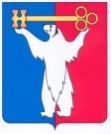 АДМИНИСТРАЦИЯ ГОРОДА НОРИЛЬСКАКРАСНОЯРСКОГО КРАЯПОСТАНОВЛЕНИЕ21.04.2023                                           г. Норильск                                                  № 142О внесении изменений в постановление Администрации города Норильска 
от 04.04.2013 № 122 В целях урегулирования вопросов, связанных с замещением должности директора муниципального казенного учреждения «Управление экологии», ПОСТАНОВЛЯЮ:1. Внести в Квалификационные требования для замещения должности директора муниципального казенного учреждения «Управление экологии», утвержденные пунктом 6 постановления Администрации города Норильска 
от 04.04.2013 № 122 (далее - Квалификационные требования), следующие изменения:1.1. Абзац второй пункта 1 Квалификационных требований изложить в следующей редакции:«- законодательством, действовавшим до введения в действие «ОК 009-2016. Общероссийского классификатора специальностей по образованию» - высшее образование: «Экология и природопользование» (по специальностям «Экология», «Природопользование»); «Лесное хозяйство и ландшафтное строительство» (все специальности); «Строительные и дорожные машины и оборудование»; «Юриспруденция» (все специальности); «Строительство и архитектура» (по специальности «Промышленное и гражданское строительство»); «Экономика и управление» (по специальности «Экономика и управление аграрным производством»)». 2. Опубликовать настоящее постановление в газете «Заполярная правда» и разместить его на официальном сайте муниципального образования город Норильск.И.о. Главы города Норильска	    Н.А. Тимофеев